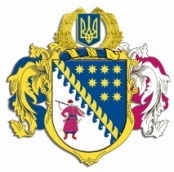 ДНІПРОПЕТРОВСЬКА ОБЛАСНА РАДАVIII СКЛИКАННЯПостійна комісія обласної ради з питань будівництва, транспорту, зв’язку та благоустрою. Дніпро, просп. Олександра Поля, 2, кім. 307ВИСНОВКИ ТА РЕКОМЕНДАЦІЇ  № 4/12(п. 4 порядку денного протоколу № 12 від 13 травня 2024 року)Заслухавши інформацію Лавріненка О.Є. щодо необхідності відповідно до внесених змін до Закону України «Про місцеве самоврядування в Україні» затверджувати висновки та рекомендації постійної комісії стосовно розглянутих питань порядку денного, комісія вирішила:Інформацію Лавріненка О.Є. взяти до відома.Затвердити висновки та рекомендації постійної комісії стосовно вищерозглянутих питань порядку денного. Результати голосування: за – 4 (Лавріненко О.Є., Шефер О.М., Горулько О.Ю., Каштан О.В.)проти – 0утримались – 0усього – 4 (Лавріненко О.Є., Шефер О.М., Горулько О.Ю., Каштан О.В.)Голова постійної комісії                                                   О.Є. ЛАВРІНЕНКО